INTERGOVERNMENTAL OCEANOGRAPHIC COMMISSION of UNESCO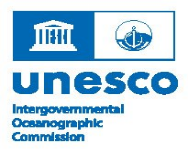 Intergovernmental Coordination Group for the Indian Ocean Tsunami Warning and Mitigation System13th Session, Bali, Indonesia, 28 November–1 December 2022                           Member State DelegationsCountry: _____________________________Submitted by: _________________________Date: ________________________________In order to ensure the official representation of Member States of the ICG/IOTWMS at its 13th Session, the IOC-UNESCO Secretariat needs to be advised by each Member State: 1) Head, of Delegation; 2) Alternate Head of Delegation (in case the Head of Delegation is unavailable at any point in the agenda); 3) Other members of the Delegation.This also helps to finalise in-person and online registrations, distribute online meeting links, assist local hosts finalise logistics for meeting venue, and issue invite letter from local hosts to facilitate any visa applications.Name (Title, First, Last)Role (Head of Delegation / Alternate Head of Delegation / Delegate)Mode (In-person / online)EmailPositionOrganisation